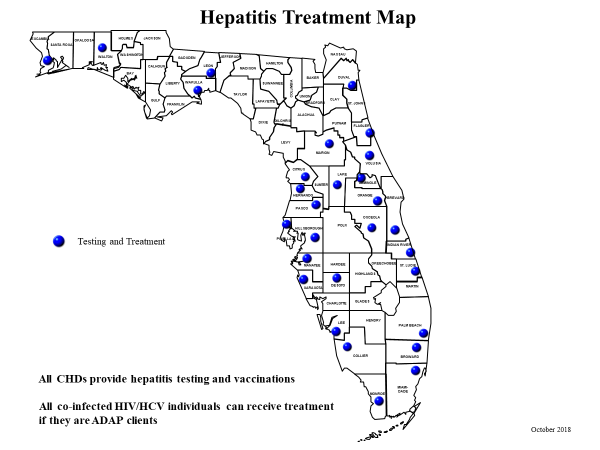 Hepatitis Statewide ServicesHepatitis Statewide ServicesCountiesServices OrganizationAddressPhone numbersAlachuaBakerBayBradfordBrevard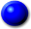 Project Response Incorporated (Brevard County Office) 745 S Apollo Blvd. Melbourne, Florida 32901321-724-1177BrowardAHF Healthcare Center (One River Plaza)305 S Andrews Ave Fort Lauderdale, Florida 33301954-767-0887*Testing, treatment and vaccinationsBrowardAklilu and Cobian Infectious Diseases2151 E Commercial Blvd Fort Lauderdale, Florida 33308954-489-2260BrowardBluestar Medical PA4101 N Hospital Dr Fort Lauderdale, Florida 33317954-440-0072*Treatment and Vaccines for Hep A and BBrowardBroward Community and Family Health6015 Washington Street Hollywood, Florida 33023954-266-2999*Testing and TreatmentBrowardCAN Community Health (Broward House Clinic)4101 NW 3rd Ct Plantation, Florida 3317754-701-6911*Testing, treatment and vaccinationsBrowardCare Resource (Broward Primary Care Center)871 W Oakland Park Blvd. Fort Lauderdale, Florida 33311954-567-7141BrowardHoly Cross Medical Group1402 NE 26th ST Wilton Manors, Florida 33305954-565-7789*Treatment and Vaccines for Hep A and BBrowardJames Luckett Clinic (Infectious Disease)2020 East Oakland Park Blvd Fort Lauderdale, Florida 33306954-566-2160*Testing, treatment and vaccinationsBrowardLifeway5333 N Dixie Hwy Oakland, Florida 3334954-772-8554*Treatment for Hepatitis B and CBrowardMemorial Healthcare System (Memorial Medical Office Centre) (infectious Disease)1150 N 35th Ave Hollywood, Florida 33021855-863-6552*Testing, treatment and vaccinationsBrowardTenet Florida Physician Services4750 N Federal Hwy Fort Lauderdale, Florida 33308954-771-5841*Testing and TreatmentBrowardTotal MD29700 W Cypress Creek Rd Fort Lauderdale, Florida 3330954-794-3111BrowardWalk-in Wellness1500 N University Dr Coral Springs, Florida 33071954-346-3120*Testing and TreatmentCalhounCharlotteVirginia B. Andres Volunteer Community Clinic21297 Olean Blvd. Port Charlotte, Florida 33952941-766-9570*Provides referrals for out-of-county treatment optionsCitrusCitrus County Health Department 3700 W. Sovereign Path Lecanto, Florida 34461352-527-0068, ext. 283 or 291*Testing for Hep A and B; low-cost treatment for Hepatitis CClayCollierHealthcare Network of Southwest FL (Specialty Care Immokalee)1454 Madison Ave Immokalee, Florida 34142239-658-3000*Treating Co-infected HIV/HEP C clients only under their careCollierNeighborhood Health Clinic120 Goodlette Frank Rd Naples, Florida 34102239-261-6600*Treating Hep C clients/residents of Collier county that qualify for their serivce (i.e. working minim. 20 hrs. per week/ low income)ColumbiaDeSotoDesoto County Health Department 1031 E. Oak St. Arcadia, Florida 34266863-491-7580, ext 255 or 264* Vaccinations for Hep A and B, Testing for Hepatitis B and C; Treatment for Hepatitis CDixieDuvalUniv. of Florida Health Science Center (UF CARES)655 W 8th St Jacksonville, Florida 32209904-244-2120* Hep services: for their clients only; HIV Testing: anyoneDuvalUF Health Jacksonville (Women's Specialist)655 W 8th St Jacksonville, Florida 32209904-383-1037EscambiaInfectious Diseases Expert Group of NW2411 Executive Plaza Dr Pensacola, Florida 32504850-912-8433FlaglerFlagler County Health Department301 Dr. Carter Blvd Bunnell, Florida 32110386-437-8262* Vaccinations for Hep A and B, Testing for Hepatitis B and C; Treatment for Hepatitis CFranklinGadsdenGilchristGladesGulfHamiltonHardeeHendryHernandoHernando County Health Department7551 Forest Oaks Blvd Spring Hill, Florida 34606352-540-6800, ext. 82165* Vaccinations for Hep A and B by appt. only; Treatment for Hepatitis CHighlandsHillsboroughDACCO Behavioral Health (Drug Abuse Comprehensive Coordinating Office)4422 E Columbus Dr. Tampa, Florida 33605855-322-2600HillsboroughHillsborough County Health Department1105 E. Kennedy Blvd. Tampa, Florida 33602813-307-8015,ext. 6711 or 6704* Vaccinations for Hep A and B, Testing for Hepatitis B and C; Treatment for Hepatitis CHillsboroughMetro Wellness and Community Centers (Hillsborough Office)1315 E 7th Ave Tampa, Florida 33605813-232-3808*Testing and treatment HillsboroughMidtown Medical Center6919 N Dale Mabry Hwy Tampa, Florida 33614813-935-3221*Testing, treatment and vaccinationsHillsboroughSuncoast Community Health Centers Incorporated (Brandon Health Center)313 S Lakewood Dr Brandon, Florida 33511813-653-6100HillsboroughSuncoast Community Health Centers Incorporated (Plant City Family Care)508 N Maryland Ave Plant City, Florida 33563813-653-6100HillsboroughSuncoast Community Health Centers Incorporated (Ruskin Health Center)2814 14th Ave SE Ruskin, Florida 33570813-653-6100HillsboroughSuncoast Community Health Centers Incorporated (Tom Lee Community Health Center)14254 Dr. Martin Luther King Blvd Dover, Florida 33527813-653-6100HillsboroughSuncoast Community Health Centers Incorporated (Wimauma Community Health Center)5121 State Rd 674 Wimauma, Florida 33598813-653-6100*Testing onlyHolmesIndian RiverIndian River County Health Department 1900 27th St. Vero Beach, Florida 32960772-794-7400, ext. 1310* Vaccinations for Hep A and B, Testing for Hepatitis B and C; Treatment for Hepatitis CJacksonJeffersonLafayetteLakeCommunity Health Centers Incorporated (Leesburg Health Center)225 N 1st St Leesburg, Florida 34738352-314-7400*Testing and treatment LakeCommunity Health Centers Incorporated (South Lake Family Health Center)1296 W Broad St Goveland, Florida 34736352-314-7400*Testing and treatment Lee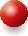 AHF Healthcare Center (Fort Myers)2231 McGregor Blvd Fort Myers, Florida 33901239-210-9980*Labs/testing/treatment; must be their client; must have insuranceThe McGregor Clinic3487 Broadway Fort Myers, Florida 33901239-334-9555*Testing and treatment for their clients onlyLeonBig Bend Cares2201 S Monroe St Tallahassee, Florida 32301850-656-2437Care Point Health and Wellness Center2200 S Monroe St Tallahassee, Florida 32301850-354-8765*Testing, treatment and vaccinationsNeighborhood Medical Center (Lincoln Center) 438 West Brevard St. Tallahassee, Florida 32301850-224-2469*Testing and TreatmentLevyLibertyMadisonManateeManatee County Rural Health Services Incorporated (Southwest Health Center)5352 26th W Bradenton, Florida 34207941-708-8500MarionMarion County Health Department1801 SE 32nd Ave. Ocala, Florida 34471352-629-0137*Testing, treatment for Hep C and vaccinationsMartinMiami-DadeBetter Health Medical Group4633 NW 199th St Miami Gardens, Florida 33055305-974-5750*Testing, treatment and vaccinationsMiami-DadeBorinquen Medical Centers of Miami-Dade (North Miami Health Center)708 NE 125th St Miami, Florida 33161786-433-8815*Testing and treatment Miami-DadeBorinquen Medical Centers of Miami-Dade (West Dade/Sweetwater Health Center)10528 SW 8th St Miami, Florida 33174305-552-1201*Testing and treatment Miami-DadeBorinquen Medical Centers of Miami-Dade 3601 Federal Hwy Miami, Florida 33137305-576-6611*Testing and treatment Miami-DadeCamillus House and Health (Camillus House)336 NW 5th St Miami, Florida 33128305-577-4840Miami-DadeCAN Community Health13936 NW 7th Ave Miami, Florida 33168786-800-5631*Testing and treatment Miami-DadeCAN Community Health1540 Washington Ave Miami Beach, Florida 33139305-514-0813*Testing and treatment Miami-DadeCare Resource (Little Havana Primary Care Center)1901 SW 1st St Miami, Florida 33135305-203-5230*Testing, treatment and vaccinationsMiami-DadeCare Resource (Miami Dade Primary Care Center)3510 Biscayne Blvd Miami, Florida 33137305-576-1234Miami-DadeCare Resource (Miami Beach Primary Care Center)1701 Meridian Ave Miami Beach, Florida 33139305-673-3555Miami-DadeCare Resource (Miami-Dade Primary Care Center)3801 Biscayne Blvd Miami, Florida 33137305-576-1234Miami-DadeCommunity Health of South Florida Incorporated (Doris Ison Health Center)10300 SW 216th St Miami, Florida 33190305-252-4880Miami-DadeCommunity Health of South Florida Incorporated (Everglades Health Center)19300 SW 376th St Florida City, Florida 33034305-246-4607Miami-DadeCommunity Health of South Florida Incorporated (Martin L. King Jr Clinica Campensina)810 W Mowry St Homestead, Florida 33030305-248-4334Miami-DadeCommunity Health of South Florida Incorporated (Naranja Health Center)13805 SW 264th St Naranja, Florida 33032305-258-6813* Rapid Hep C Testing Miami-DadeCommunity Health of South Florida Incorporated (South Dade Health Center)13600 SW 312th St Homestead, Florida 33033305-242-6069Miami-DadeGerardo Franco Family Medicine11601 Biscayne Blvd Miami, Florida 33181305-899-0190*Testing, treatment and vaccinationsMiami-DadeJessie Trice Community Health Center Inc. (North Shore)1190 NW 95th St Miami, Florida 33150305-694-6256*Testing, treatment and vaccinationsMiami-DadeMiami Beach Community Health Center (Stanley C Meyers Center)710 Alton Rd Miami Beach, Florida 33139305-538-8835Miami-DadeMiami Beach Community Health Center (Stanley C Meyers Center)710 Alton Rd. Miami Beach, Florida 33139305-538-8835Miami-DadeMount Sinai Medical Center (AHF Miami Beach Healthcare Center)4308 Alton Rd Miami Beach, Florida 33141305-538-1400*Testing, treatment and vaccinationsMiami-DadeUniversity of Miami Medical Center (Div. of Pediatric Immunology)1580 NW 10th Ave Miami, Florida 33136305-243-6676* Will test if already diagnosed with HepatitisMonroeJackson Health System (North Dade Health Center)16555 NW 25th Ave Miami Gardens, Florida 33054786-466-1500MonroeMonroe County Health Department1100 Simonton St. Key West, Florida 33040305-809-5620* Vaccinations for Hep A and B, Testing for Hepatitis B and C; Treatment for Hepatitis CNassauOkaloosaOkeechobeeOrangeBliss Healthcare Services2901 Curry Ford Rd Orlando, Florida 32806407-203-5984*Testing, treatment and vaccinationsOrangeCAN (Infectious Diseases of Central Florida)22 W Lake Beauty Dr Orlando, Florida 32806407-246-1946*Treatment onlyOrangeCommunity Health Centers Incorporated (Apopka Family Health Center)225 E 7th St Apopka, Florida 32703407-905-8827*Testing and treatment OrangeCommunity Health Centers Incorporated (Bithlo Child and Adult Medical Car.)19108 E Colonial Dr. Orlando, Florida 32820407-905-8827*Testing and treatment OrangeCommunity Health Centers Incorporated (Pine Hills Family Health Center)840 Mercy Dr Orlando, Florida 32808407-905-8827*Testing and treatment OrangeCommunity Health Centers Incorporated (Winter Garden Family Health Center)13275 W Colonial Dr. Winter Garden, Florida 34787407-905-8827*Testing and treatment OrangeHope and Help Center of Central Florida7007 Mendham Blvd Orlando, Florida 32825407-645-2577*Testing and treatment OrangeOrange Blossom Family Health (Michigan Street Clinic)150 W Michigan St Orlando, Florida 32806407-203-6856OrangeOrlando Health (Orlando Infectious Disease Center)4401 S Orange Ave Orlando, Florida 32806407-888-5980*Treatment and Vaccines for Hep A and BOrangeOrlando Health Physicians Infectious Disease1012 Lucerne Terrace Orlando, Florida 32806407-423-1039*Treatment and Vaccines for Hep A and BOrangeOrlando Immunology Center1707 N Mills Ave Orlando, Florida 32803407-647-3960OrangePremier Infectious Disease Care132 Benmore Dr Winter Park, Florida 32792954-440-0072*Treatment onlyOrangeShepherd's Hope Health Center (with Dr. Diebel, Jr.)9833 East Colonial Drive Orlando, Florida 32817407-876-6699OrangeTrue Health (Alafaya Office)11881 A E Colonial Dr. Orlando, Florida 32826407-322-8645OrangeTrue Health (Hoffner Office) 5449 S Semoran Blvd Orlando, Florida 32822407-367-0929OrangeZebra Coalition (LGBT Center) 911 N Mills Ave Orlando, Florida 32803407-228-1446OsceolaOrange Blossom Family Health (Kissimmee Clinic)2198 Four Winds Blvd Kissimmee, Florida 34746407-770-0430*Testing and treatment Palm BeachBoca Raton Family and Pediatric Center19801 Hampton Dr Boca Raton, Florida 33434561-477-2862*Testing, treatment and vaccinationsPalm BeachCAN (Comprehensive Care Center)100 E Linton Blvd Delray Beach, Florida 33483561-265-4969*Testing and treatment Palm BeachFoundCare Incorporated 2330 S Congress Ave, West Palm Beach, Florida 33406561-472-9160Palm BeachFoundCare Incorporated (North Palm Beach Office)840 N US Hwy 1 North Palm Beach, Florida 33408561-776-8300*Testing, treatment and vaccinationsPalm BeachGenesis Community Health2815 S Seacrest Blvd Boynton Beach, Florida 33435561-735-6553Palm BeachIDT Clinic1905 Clint Moore Rd Boca Raton, Florida 33496561-288-6153*Testing, treatment and vaccinationsPalm BeachInternal Medicine Associates PA (medprevent)9970 Central Park Blvd N Boca Raton, Florida 33428561-430-3599*Testing and treatment Palm BeachTriple O Medical Services PA2580 Metreocentre Blvd West Palm Beach, Florida 33407561-832-6770*Testing, treatment and vaccinationsPascoMetro Wellness and Community Center (Pasco Hernando Center)4747 US Hwy 19 New Port Richey, Florida 34652727-494-7625PascoPasco County Health Department33845 SR 54 Wesley Chapel, Florida 33543813-364-5812* Vaccinations for Hep A and B, Testing for Hepatitis B and C; Treatment for Hepatitis CPinellasAdvance Bay Area Medical Associates1700 66th St N Saint Petersburg, Florida 33710727-384-2479*Testing and treatment PinellasBayfront Health Medical Group (Primary Care- Dali Location)470 2nd St S Saint Petersburg, Florida 33701727-893-6060*Testing, treatment and vaccinationsPinellasLove the Golden Rule Incorporated3000 1st Ave N. Saint Petersburg, Florida 727-826-0700*Testing and treatment; $50 office visit; medication and labs are freePinellasMetro Wellness and Community Centers (St. Petersburg Office)3251 3rd Ave N Saint Petersburg, Florida 33713727-321-3854PinellasWest Coast Infectious Disease Incorporated1840 Mease Dr Safety Harbor, Florida 34695727-669-6800*Receive referrals and treat for Hepatitis CPolkPutnamSanta RosaSarasotaCAN Community Health (Comprehensive Care Center)1231 N Tuttle Ave Sarasota, Florida 34237941-366-0134SarasotaCAN (Comprehensive Care Center)14243 Tamiami Trail North Port, Florida 34287941-888-2144SarasotaSarasota County Health Department2200 Ringling Blvd. Sarasota, Florida 34237941-861-2784* Vaccinations for Hep A and B, Testing for Hepatitis B and C; Treatment for Hepatitis CSeminoleOrange Blossom Family Health (Sanford Clinic)225 Kennel Rd Sanford, Florida 32771407-447-2642*Testing and treatment SeminoleShepherd’s Hope Sharing Center600 North US 17-92 #124 Longwood, Florida 32750407-876-6699*Hepatitis C ClinicSeminoleTrue Health (Sanford Office) 4930 E Lake Mary Blvd Sanford, Florida 32771407-322-8645St. JohnsSt. LucieMidway Specialty Care Center 358 E Midway Rd Fort Pierce, Florida 34982772-464-9746*Testing, treatment and vaccinationsSumterSuwanneeTaylorUnionVolusiaCAN (Comprehensive Care Center)1435 Dunn Ave Daytona Beach, Florida 32114386-274-7651WakullaLocal FQHC in Leon County (Neighborhood Medical Center) (Lincoln Center)438 West Brevard St. Tallahassee, Florida 32301850-224-2469*Testing and TreatmentWaltonWalton County Health Department362 State Hwy 83 Dufuniak Springs, Florida 32433850-892-8015, ext. 6248* Vaccinations for Hep A and B, Testing for Hepatitis B and C; Treatment for Hepatitis CWashington